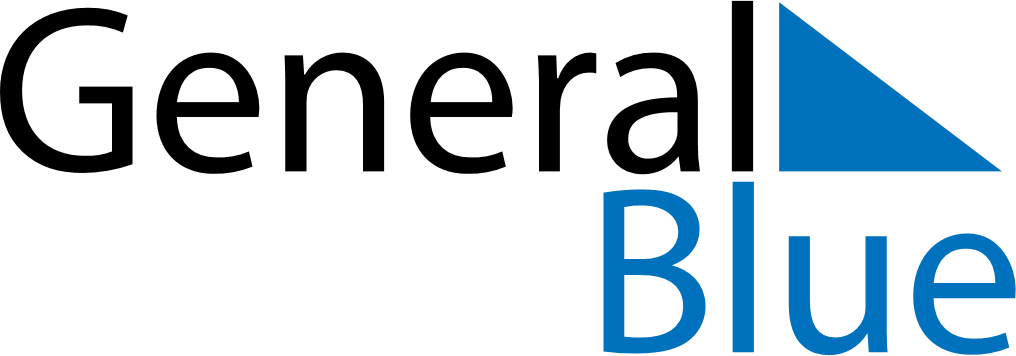 September 2019September 2019September 2019BermudaBermudaSUNMONTUEWEDTHUFRISAT1234567Labour Day89101112131415161718192021222324252627282930